 - линия отрезаИзвещениеКассир                                                                                                           Форма № ПД-4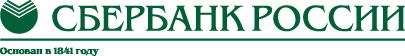 НЕКОММЕРЧЕСКОЕ САДОВОДЧЕСКОЕ ТОВАРИЩЕСТВО ‟РЯБИНУШКА‟                                                                                                           Форма № ПД-4НЕКОММЕРЧЕСКОЕ САДОВОДЧЕСКОЕ ТОВАРИЩЕСТВО ‟РЯБИНУШКА‟                                                                                                           Форма № ПД-4НЕКОММЕРЧЕСКОЕ САДОВОДЧЕСКОЕ ТОВАРИЩЕСТВО ‟РЯБИНУШКА‟                                                                                                           Форма № ПД-4НЕКОММЕРЧЕСКОЕ САДОВОДЧЕСКОЕ ТОВАРИЩЕСТВО ‟РЯБИНУШКА‟                                                                                                           Форма № ПД-4НЕКОММЕРЧЕСКОЕ САДОВОДЧЕСКОЕ ТОВАРИЩЕСТВО ‟РЯБИНУШКА‟                                                                                                           Форма № ПД-4НЕКОММЕРЧЕСКОЕ САДОВОДЧЕСКОЕ ТОВАРИЩЕСТВО ‟РЯБИНУШКА‟                                                                                                           Форма № ПД-4НЕКОММЕРЧЕСКОЕ САДОВОДЧЕСКОЕ ТОВАРИЩЕСТВО ‟РЯБИНУШКА‟                                                                                                           Форма № ПД-4НЕКОММЕРЧЕСКОЕ САДОВОДЧЕСКОЕ ТОВАРИЩЕСТВО ‟РЯБИНУШКА‟                                                                                                           Форма № ПД-4НЕКОММЕРЧЕСКОЕ САДОВОДЧЕСКОЕ ТОВАРИЩЕСТВО ‟РЯБИНУШКА‟                                                                                                           Форма № ПД-4НЕКОММЕРЧЕСКОЕ САДОВОДЧЕСКОЕ ТОВАРИЩЕСТВО ‟РЯБИНУШКА‟ИзвещениеКассир                                                                 (наименование получателя платежа)                                                                  (наименование получателя платежа)                                                                  (наименование получателя платежа)                                                                  (наименование получателя платежа)                                                                  (наименование получателя платежа)                                                                  (наименование получателя платежа)                                                                  (наименование получателя платежа)                                                                  (наименование получателя платежа)                                                                  (наименование получателя платежа)                                                                  (наименование получателя платежа) ИзвещениеКассир                     4443022674                     4443022674                   40703810629000000252                   40703810629000000252                   40703810629000000252                   40703810629000000252                   40703810629000000252                   40703810629000000252ИзвещениеКассир            (ИНН получателя платежа)                                               ( номер счета получателя платежа)            (ИНН получателя платежа)                                               ( номер счета получателя платежа)            (ИНН получателя платежа)                                               ( номер счета получателя платежа)            (ИНН получателя платежа)                                               ( номер счета получателя платежа)            (ИНН получателя платежа)                                               ( номер счета получателя платежа)            (ИНН получателя платежа)                                               ( номер счета получателя платежа)            (ИНН получателя платежа)                                               ( номер счета получателя платежа)            (ИНН получателя платежа)                                               ( номер счета получателя платежа)            (ИНН получателя платежа)                                               ( номер счета получателя платежа)            (ИНН получателя платежа)                                               ( номер счета получателя платежа)ИзвещениеКассирКОСТРОМСКОЕ ОТДЕЛЕНИЕ № 8640 ПАО СБЕРБАНК г. КостромаКОСТРОМСКОЕ ОТДЕЛЕНИЕ № 8640 ПАО СБЕРБАНК г. КостромаКОСТРОМСКОЕ ОТДЕЛЕНИЕ № 8640 ПАО СБЕРБАНК г. КостромаКОСТРОМСКОЕ ОТДЕЛЕНИЕ № 8640 ПАО СБЕРБАНК г. КостромаКОСТРОМСКОЕ ОТДЕЛЕНИЕ № 8640 ПАО СБЕРБАНК г. КостромаКОСТРОМСКОЕ ОТДЕЛЕНИЕ № 8640 ПАО СБЕРБАНК г. КостромаБИКБИК043469623ИзвещениеКассир                     (наименование банка получателя платежа)                     (наименование банка получателя платежа)                     (наименование банка получателя платежа)                     (наименование банка получателя платежа)                     (наименование банка получателя платежа)                     (наименование банка получателя платежа)                     (наименование банка получателя платежа)                     (наименование банка получателя платежа)                     (наименование банка получателя платежа)                     (наименование банка получателя платежа)ИзвещениеКассирНомер кор./сч. банка получателя платежаНомер кор./сч. банка получателя платежаНомер кор./сч. банка получателя платежаНомер кор./сч. банка получателя платежаНомер кор./сч. банка получателя платежа                    30101810200000000623                    30101810200000000623                    30101810200000000623                    30101810200000000623                    30101810200000000623ИзвещениеКассирВзносы, участок №Взносы, участок №Взносы, участок №Взносы, участок №Взносы, участок №Взносы, участок №ИзвещениеКассир                       (наименование платежа)                                                               (номер лицевого счета (код) плательщика)                       (наименование платежа)                                                               (номер лицевого счета (код) плательщика)                       (наименование платежа)                                                               (номер лицевого счета (код) плательщика)                       (наименование платежа)                                                               (номер лицевого счета (код) плательщика)                       (наименование платежа)                                                               (номер лицевого счета (код) плательщика)                       (наименование платежа)                                                               (номер лицевого счета (код) плательщика)                       (наименование платежа)                                                               (номер лицевого счета (код) плательщика)                       (наименование платежа)                                                               (номер лицевого счета (код) плательщика)                       (наименование платежа)                                                               (номер лицевого счета (код) плательщика)                       (наименование платежа)                                                               (номер лицевого счета (код) плательщика)ИзвещениеКассирФ.И.О. плательщика:ИзвещениеКассирАдрес плательщика:ИзвещениеКассир  Сумма платежа:                     руб.       коп.   Сумма платы за услуги: _______ руб. _____коп  Сумма платежа:                     руб.       коп.   Сумма платы за услуги: _______ руб. _____коп  Сумма платежа:                     руб.       коп.   Сумма платы за услуги: _______ руб. _____коп  Сумма платежа:                     руб.       коп.   Сумма платы за услуги: _______ руб. _____коп  Сумма платежа:                     руб.       коп.   Сумма платы за услуги: _______ руб. _____коп  Сумма платежа:                     руб.       коп.   Сумма платы за услуги: _______ руб. _____коп  Сумма платежа:                     руб.       коп.   Сумма платы за услуги: _______ руб. _____коп  Сумма платежа:                     руб.       коп.   Сумма платы за услуги: _______ руб. _____коп  Сумма платежа:                     руб.       коп.   Сумма платы за услуги: _______ руб. _____коп  Сумма платежа:                     руб.       коп.   Сумма платы за услуги: _______ руб. _____копИзвещениеКассир  Итого ______________ руб. ______ коп.       “______”_____________________ 20___г.  Итого ______________ руб. ______ коп.       “______”_____________________ 20___г.  Итого ______________ руб. ______ коп.       “______”_____________________ 20___г.  Итого ______________ руб. ______ коп.       “______”_____________________ 20___г.  Итого ______________ руб. ______ коп.       “______”_____________________ 20___г.  Итого ______________ руб. ______ коп.       “______”_____________________ 20___г.  Итого ______________ руб. ______ коп.       “______”_____________________ 20___г.  Итого ______________ руб. ______ коп.       “______”_____________________ 20___г.  Итого ______________ руб. ______ коп.       “______”_____________________ 20___г.  Итого ______________ руб. ______ коп.       “______”_____________________ 20___г.ИзвещениеКассирС условиями приема указанной в платежном документе суммы, в т.ч. с суммой взимаемой платы за услуги банка ознакомлен и согласен.                                        Подпись плательщикаС условиями приема указанной в платежном документе суммы, в т.ч. с суммой взимаемой платы за услуги банка ознакомлен и согласен.                                        Подпись плательщикаС условиями приема указанной в платежном документе суммы, в т.ч. с суммой взимаемой платы за услуги банка ознакомлен и согласен.                                        Подпись плательщикаС условиями приема указанной в платежном документе суммы, в т.ч. с суммой взимаемой платы за услуги банка ознакомлен и согласен.                                        Подпись плательщикаС условиями приема указанной в платежном документе суммы, в т.ч. с суммой взимаемой платы за услуги банка ознакомлен и согласен.                                        Подпись плательщикаС условиями приема указанной в платежном документе суммы, в т.ч. с суммой взимаемой платы за услуги банка ознакомлен и согласен.                                        Подпись плательщикаС условиями приема указанной в платежном документе суммы, в т.ч. с суммой взимаемой платы за услуги банка ознакомлен и согласен.                                        Подпись плательщикаС условиями приема указанной в платежном документе суммы, в т.ч. с суммой взимаемой платы за услуги банка ознакомлен и согласен.                                        Подпись плательщикаС условиями приема указанной в платежном документе суммы, в т.ч. с суммой взимаемой платы за услуги банка ознакомлен и согласен.                                        Подпись плательщикаС условиями приема указанной в платежном документе суммы, в т.ч. с суммой взимаемой платы за услуги банка ознакомлен и согласен.                                        Подпись плательщикаКвитанция КассирКвитанция КассирНЕКОММЕРЧЕСКОЕ САДОВОДЧЕСКОЕ ТОВАРИЩЕСТВО ‟РЯБИНУШКА‟НЕКОММЕРЧЕСКОЕ САДОВОДЧЕСКОЕ ТОВАРИЩЕСТВО ‟РЯБИНУШКА‟НЕКОММЕРЧЕСКОЕ САДОВОДЧЕСКОЕ ТОВАРИЩЕСТВО ‟РЯБИНУШКА‟НЕКОММЕРЧЕСКОЕ САДОВОДЧЕСКОЕ ТОВАРИЩЕСТВО ‟РЯБИНУШКА‟НЕКОММЕРЧЕСКОЕ САДОВОДЧЕСКОЕ ТОВАРИЩЕСТВО ‟РЯБИНУШКА‟НЕКОММЕРЧЕСКОЕ САДОВОДЧЕСКОЕ ТОВАРИЩЕСТВО ‟РЯБИНУШКА‟НЕКОММЕРЧЕСКОЕ САДОВОДЧЕСКОЕ ТОВАРИЩЕСТВО ‟РЯБИНУШКА‟НЕКОММЕРЧЕСКОЕ САДОВОДЧЕСКОЕ ТОВАРИЩЕСТВО ‟РЯБИНУШКА‟НЕКОММЕРЧЕСКОЕ САДОВОДЧЕСКОЕ ТОВАРИЩЕСТВО ‟РЯБИНУШКА‟НЕКОММЕРЧЕСКОЕ САДОВОДЧЕСКОЕ ТОВАРИЩЕСТВО ‟РЯБИНУШКА‟Квитанция Кассир                                                                 (наименование получателя платежа)                                                                  (наименование получателя платежа)                                                                  (наименование получателя платежа)                                                                  (наименование получателя платежа)                                                                  (наименование получателя платежа)                                                                  (наименование получателя платежа)                                                                  (наименование получателя платежа)                                                                  (наименование получателя платежа)                                                                  (наименование получателя платежа)                                                                  (наименование получателя платежа) Квитанция Кассир                      4443022674                      4443022674                             40703810629000000252                             40703810629000000252                             40703810629000000252                             40703810629000000252                             40703810629000000252                             40703810629000000252Квитанция Кассир            (ИНН получателя платежа)                                               ( номер счета получателя платежа)            (ИНН получателя платежа)                                               ( номер счета получателя платежа)            (ИНН получателя платежа)                                               ( номер счета получателя платежа)            (ИНН получателя платежа)                                               ( номер счета получателя платежа)            (ИНН получателя платежа)                                               ( номер счета получателя платежа)            (ИНН получателя платежа)                                               ( номер счета получателя платежа)            (ИНН получателя платежа)                                               ( номер счета получателя платежа)            (ИНН получателя платежа)                                               ( номер счета получателя платежа)            (ИНН получателя платежа)                                               ( номер счета получателя платежа)            (ИНН получателя платежа)                                               ( номер счета получателя платежа)Квитанция КассирКОСТРОМСКОЕ ОТДЕЛЕНИЕ № 8640 ПАО СБЕРБАНК г. КостромаКОСТРОМСКОЕ ОТДЕЛЕНИЕ № 8640 ПАО СБЕРБАНК г. КостромаКОСТРОМСКОЕ ОТДЕЛЕНИЕ № 8640 ПАО СБЕРБАНК г. КостромаКОСТРОМСКОЕ ОТДЕЛЕНИЕ № 8640 ПАО СБЕРБАНК г. КостромаКОСТРОМСКОЕ ОТДЕЛЕНИЕ № 8640 ПАО СБЕРБАНК г. КостромаКОСТРОМСКОЕ ОТДЕЛЕНИЕ № 8640 ПАО СБЕРБАНК г. КостромаБИК   БИК   043469623Квитанция Кассир                     (наименование банка получателя платежа)                     (наименование банка получателя платежа)                     (наименование банка получателя платежа)                     (наименование банка получателя платежа)                     (наименование банка получателя платежа)                     (наименование банка получателя платежа)                     (наименование банка получателя платежа)                     (наименование банка получателя платежа)                     (наименование банка получателя платежа)                     (наименование банка получателя платежа)Квитанция КассирНомер кор./сч. банка получателя платежаНомер кор./сч. банка получателя платежаНомер кор./сч. банка получателя платежаНомер кор./сч. банка получателя платежаНомер кор./сч. банка получателя платежа                     30101810200000000623                     30101810200000000623                     30101810200000000623                     30101810200000000623                     30101810200000000623Квитанция КассирВзносы,  участок №Взносы,  участок №Взносы,  участок №Взносы,  участок №Взносы,  участок №Взносы,  участок №Квитанция Кассир                       (наименование платежа)                                                               (номер лицевого счета (код) плательщика)                       (наименование платежа)                                                               (номер лицевого счета (код) плательщика)                       (наименование платежа)                                                               (номер лицевого счета (код) плательщика)                       (наименование платежа)                                                               (номер лицевого счета (код) плательщика)                       (наименование платежа)                                                               (номер лицевого счета (код) плательщика)                       (наименование платежа)                                                               (номер лицевого счета (код) плательщика)                       (наименование платежа)                                                               (номер лицевого счета (код) плательщика)                       (наименование платежа)                                                               (номер лицевого счета (код) плательщика)                       (наименование платежа)                                                               (номер лицевого счета (код) плательщика)                       (наименование платежа)                                                               (номер лицевого счета (код) плательщика)Квитанция КассирФ.И.О. плательщика:Квитанция КассирАдрес плательщика:Квитанция КассирСумма платежа                          руб.          коп.   Сумма платы за услуги: ____ руб. ____коп.Сумма платежа                          руб.          коп.   Сумма платы за услуги: ____ руб. ____коп.Сумма платежа                          руб.          коп.   Сумма платы за услуги: ____ руб. ____коп.Сумма платежа                          руб.          коп.   Сумма платы за услуги: ____ руб. ____коп.Сумма платежа                          руб.          коп.   Сумма платы за услуги: ____ руб. ____коп.Сумма платежа                          руб.          коп.   Сумма платы за услуги: ____ руб. ____коп.Сумма платежа                          руб.          коп.   Сумма платы за услуги: ____ руб. ____коп.Сумма платежа                          руб.          коп.   Сумма платы за услуги: ____ руб. ____коп.Сумма платежа                          руб.          коп.   Сумма платы за услуги: ____ руб. ____коп.Сумма платежа                          руб.          коп.   Сумма платы за услуги: ____ руб. ____коп.Квитанция Кассир Итого ___________ руб. _____ коп.                 “________”________________________ 20___г. Итого ___________ руб. _____ коп.                 “________”________________________ 20___г. Итого ___________ руб. _____ коп.                 “________”________________________ 20___г. Итого ___________ руб. _____ коп.                 “________”________________________ 20___г. Итого ___________ руб. _____ коп.                 “________”________________________ 20___г. Итого ___________ руб. _____ коп.                 “________”________________________ 20___г. Итого ___________ руб. _____ коп.                 “________”________________________ 20___г. Итого ___________ руб. _____ коп.                 “________”________________________ 20___г. Итого ___________ руб. _____ коп.                 “________”________________________ 20___г. Итого ___________ руб. _____ коп.                 “________”________________________ 20___г.Квитанция КассирС условиями приема указанной в платежном документе суммы, в т.ч. с суммой взимаемой платы за услуги банка ознакомлен и согласен.                                                                                              Подпись плательщикаС условиями приема указанной в платежном документе суммы, в т.ч. с суммой взимаемой платы за услуги банка ознакомлен и согласен.                                                                                              Подпись плательщикаС условиями приема указанной в платежном документе суммы, в т.ч. с суммой взимаемой платы за услуги банка ознакомлен и согласен.                                                                                              Подпись плательщикаС условиями приема указанной в платежном документе суммы, в т.ч. с суммой взимаемой платы за услуги банка ознакомлен и согласен.                                                                                              Подпись плательщикаС условиями приема указанной в платежном документе суммы, в т.ч. с суммой взимаемой платы за услуги банка ознакомлен и согласен.                                                                                              Подпись плательщикаС условиями приема указанной в платежном документе суммы, в т.ч. с суммой взимаемой платы за услуги банка ознакомлен и согласен.                                                                                              Подпись плательщикаС условиями приема указанной в платежном документе суммы, в т.ч. с суммой взимаемой платы за услуги банка ознакомлен и согласен.                                                                                              Подпись плательщикаС условиями приема указанной в платежном документе суммы, в т.ч. с суммой взимаемой платы за услуги банка ознакомлен и согласен.                                                                                              Подпись плательщикаС условиями приема указанной в платежном документе суммы, в т.ч. с суммой взимаемой платы за услуги банка ознакомлен и согласен.                                                                                              Подпись плательщикаС условиями приема указанной в платежном документе суммы, в т.ч. с суммой взимаемой платы за услуги банка ознакомлен и согласен.                                                                                              Подпись плательщика